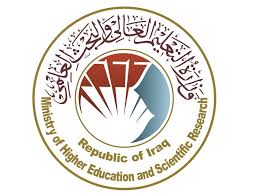 عدد أعضاء الفريق البحثي لا يتجاوز أربعة أعضاء من ضمنهم رئيس الفريق البحثي.في حالة وجود اعضاء غير منتسبين الى وزارة التعليم العالي والبحث العلمي فيجب ان يتم استحصال موافقة الجهات التي ينتسبون اليها على ان يكون رئيس الفريق البحثي منتسب الى وزارتنا.تملئ الاستمارات الكترونياً ( طباعة ) وستعاد الاستمارات التي تملئ باليد.طباعة كافة المعلومات المطلوبة في الاستمارة بدقة ووضوح وعدم ترك أي حقل فارغ كما يمكن اضافة حقول جديدة ضمن الجداول المدرجة .التأكد من وجود كافة التواقيع المطلوبة في الاستمارة على ان تكون التواقيع حية .ختم الاستمارة من القسم العلمي في الصفحة الاولى وصفحة مصادقة اللجنة العلمية في القسم .أدراج موديل و مواصفات الاجهزة بصورة خاصة و فقرات الكلفة التخمينية بصورة عامـــة بدقـــة عاليـــة حسب نوعها في الجداول الخمسة المدرجة ادناه وفق الملف الموجود على موقع دائرة البحث والتطوير / قسم ادارة المشاريع الريادية بصيغة ( Microsoft Excel ) على ان لا يزيد المبلغ الكلي المقترح للبحث الريادي عن (100,000,000) مائة مليون دينار.جدول (1) الاجهزة والمعدات.جدول (2) المواد والادوات.جدول (3) الفحوص والتحاليل.جدول (4) الخدمات.جدول (5) البرامج العلمية .ارسال ملخص لايقل عن (300 كلمة) من البحث مع السيرة الذاتية (CV) لرئيس الفريق البحثي يرفق مع الاستمارة. ارفاق نسخة من استمارة الاقتراح (نموذج رقم 1023 ) بصيغة ( Microsoft word ) والجداول المرفقة بصيغة ( Microsoft Excel ) والتعهد القانوني مع السيرة الذاتية لرئيس الفريق البحثي (CV) بصيغة ( pdf ) محملة على قرص مدمج (CD) . تكون الاولوية في المشاريع التي من الممكن أن تحصل على براءة أختراع
أو البحوث العملية التي تطبق أو البحوث التي تنشر خارج العراق.